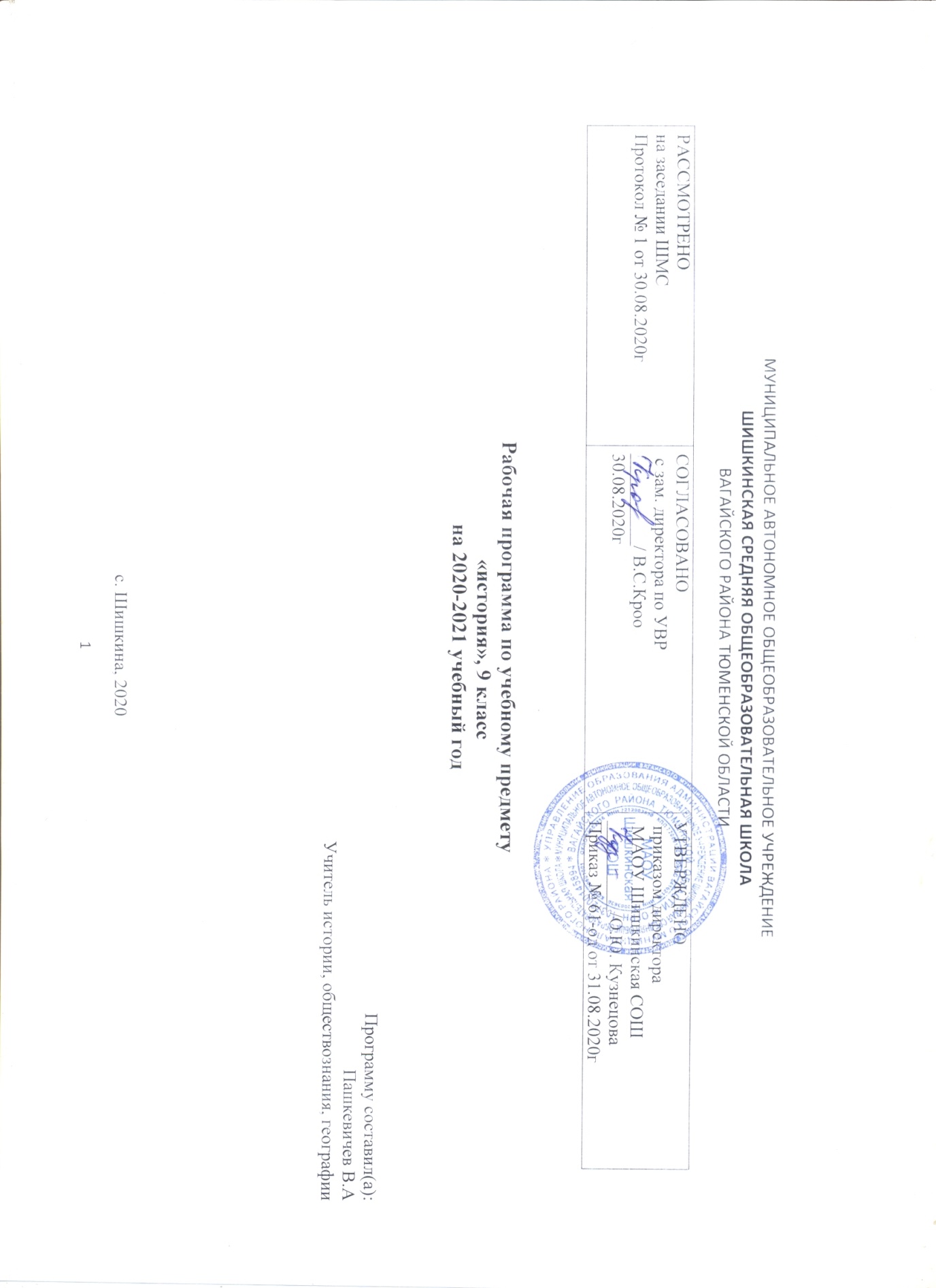 ПОЯСНИТЕЛЬНАЯ ЗАПИСКАРабочая программа по истории для 9 класса составлена на основе: Федерального Закона «Об образовании в Российской Федерации» от 29.12. 2012 № 273-ФЗ (в редакции от 31.07.2020);Примерной программы основного общего образования по истории с учетом авторских программ по истории для 9 класса под редакцией: Н.М. Арсентьев, А. А. Данилов, А.А Левандовский, А. Я. Токарева «История России», А.А. Искандерова «Всеобщая история. История нового времени», на основе федерального государственного образовательного стандарта;Приказ Минпросвещения России от 28.12.2018 №345"О федеральном перечне учебников, рекомендуемых к использованию при реализации имеющих государственную аккредитацию образовательных программ начального общего, основного общего, среднего общего образования" (в ред. от 22.11.2019);Письма Министерства образования и науки РФ от 28 октября 2015 г. № 08-1786 “О рабочих программах учебных предметов”;Учебного плана МАОУ Шишкинской СОШ.ПЛАНИРУЕМЫЕ РЕЗУЛЬТАТЫ ОСВОЕНИЯ УЧЕБНОГО ПРЕДМЕТАЛичностные результаты:• осознание своей идентичности как гражданина страны, члена семьи, этнической и религиозной группы, локальной и региональной общности; эмоционально положительное принятие своей этнической идентичности;• познавательный интерес к прошлому своей страны• освоение гуманистических традиций и ценностей современного общества, уважение прав и свобод человека;• изложение своей точки зрения, её аргументация в соответствии с возрастными возможностями;• уважительное отношение к прошлому, к культурному и историческому наследию через понимание исторической обусловленности и мотивации поступков людей предшествующих эпох;• уважение к народам России и мира и принятие их культурного многообразия, понимание важной роли взаимодействия народов в процессе формирования древнерусской народности;• следование этическим нормам и правилам ведения диалога;• формирование коммуникативной компетентности;• обсуждение и оценивание своих достижений, а также достижений других;• расширение опыта конструктивного взаимодействия в социальном общении;• осмысление социально-нравственного опыта предшествующих поколений, способность к определению своей позиции и ответственному поведению в современном обществе.Метапредметные результаты изучения истории включают следующие умения и навыки:• способность сознательно организовывать и регулировать свою деятельность — учебную, общественную и др.;• формулировать при поддержке учителя новые для себя задачи в учёбе и познавательной деятельности;• соотносить свои действия с планируемыми результатами, осуществлять контроль своей деятельности в процессе достижения результата;• овладение умениями работать с учебной и внешкольной информацией (анализировать и обобщать факты, составлять простой и развёрнутый план, тезисы, конспект, формулировать и обосновывать выводы и т.д.), использовать современные источники информации, в том числе материалы на электронных носителях;• привлекать ранее изученный материал для решения познавательных задач;• логически строить рассуждение, выстраивать ответ в соответствии с заданием;• применять начальные исследовательские умения при решении поисковых задач;• решать творческие задачи, представлять результаты своей деятельности в различных формах (сообщение, эссе, презентация, реферат и др.);• организовывать учебное сотрудничество и совместную деятельность с учителем и сверстниками, работать индивидуально и в группе;• определять свою роль в учебной группе, вклад всех участников в общий результат;• активно применять знания и приобретённые умения, освоенные в школе, в повседневной жизни и продуктивно взаимодействовать с другими людьми в профессиональной сфере и социуме.Предметные результаты изучения истории:Обучающиеся научатся:- планировать и выполнять учебное исследование и учебный проект, используя оборудование, модели, методы и приёмы, адекватные исследуемой проблеме- решать учебно-познавательные и учебно-практические задачи, требующие полного и критического понимания текста;- в процессе работы с одним или несколькими источниками выявлять содержащуюся в них противоречивую, конфликтную информацию- локализовать во времени хронологические рамки и рубежные события новейшей эпохи, характеризовать основные этапы отечественной и всеобщей истории ХХ — начала XXI в.; соотносить хронологию истории России и всеобщей истории в Новейшее время;- анализировать информацию из исторических источников − текстов, материальных и художественных памятников новейшей эпохи;- систематизировать исторический материал, содержащийся в учебной и дополнительной литературе;-  раскрывать характерные, существенные черты экономического и социального развития России и других стран, политических режимов, международных отношений, развития культуры в ХХ — начале XXI в.;- указывать хронологические рамки и периоды ключевых процессов, а также даты важнейших событий отечественной и всеобщей истории;- раскрывать смысл, значение важнейших исторических понятий;- сравнивать исторические события и явления, определять в них общее и различия;- излагать суждения о причинах и следствиях исторических событийОбучающиеся получат возможность научиться:- выбирать и использовать методы, адекватные рассматриваемой проблеме- на основе имеющихся знаний, жизненного опыта подвергать сомнению достоверность имеющейся информации, обнаруживать недостоверность получаемой информации, пробелы в информации и находить пути восполнения этих пробелов- осуществлять поиск исторической информации в учебной и дополнительной литературе, электронных материалах, систематизировать и представлять её в виде рефератов, презентаций и др.;СОДЕРЖАНИЕ РАБОЧЕЙ ПРОГРАММЫВсеобщая история. История нового времени (25 часов).Начало индустриальной эпохи. (7 ч.)Промышленная революция в XIX в. Век капитала. Неравномерность экономического развития. Подъёмы и кризисы. Монополистический капитализм. Сельское хозяйство. Развитие торговли. Демографическая революция. Общество в движении. Изменения социальной структуры. Рабочий вопрос. Между реформами и революцией. Формы правления. Парламенты и право голоса. Развитие политических партий. Государственное развитие. Появление идеологий. Либералы. Консерваторы. Социалисты и анархисты. Марксизм. Национальная идеология. Грамотность и школа. «Век чтения». Успехи естественных наук. Крах просветительских иллюзий. Жизнь без романтического флёра. От критического реализма к натурализму. «Всё сводится к деньгам!». «Огненные кисти романтиков». «Надо омужичить искусство!». «Салон отверженных». В поисках собственного пути. Создатели «маленьких шедевров». Опера. Питание. Одежда. Торговля и потребление. Техника в доме. Средства транспорта. Новое качество связи. Массовая культура и расширение форм досуга. Пространство и время. Индивидуализм и коллективное сознание. Страны Европы и США в первой половине XIX в. (7 ч.)Первый консул. Император французов. На полях сражений. Закат империи. Итоги правления Наполеона I. Экономическое развитие. Французское общество. От Реставрации к революции. Июльская монархия 1830-1848 гг. Февральская революция 1848 г. От Второй республики к Второй империи. «Мастерская мира». Социальное развитие. Политическое развитие Великобритании. Борьба за парламентскую реформу. Реформы 1820-1840-х гг. Рабочее движение. Италия в начале XIX в. Революции начала 1820-х гг. в Средиземноморье. Революция 1848 г. в Италии. Объединение Италии.Германия к началу XIX в. Социально-экономическое развитие. Политическое развитие. Революция 1848 г. в Германии. На пути к единству. Бисмарк и объединение Германии. Роль национальной идеи. Австрийская империя: территория и национальный состав. Социально-экономическое развитие Австрии. Политическое развитие. Революция 1848 г. От Австрии к Австро-Венгрии. Кризис Османской империи. Попытка реформ. США в начале XIX в. Экономическое развитие. Политическое развитие и проблема рабства. Гражданская война 1861-1865 гг. Азия, Африка и Латинская Америка в XIX – начале XX в. (3 ч.)Индия к началу XIX в. Британское владычество в Индии. Восстание сипаев. Начало борьбы за независимость. Персия в первой половине XIX в. От восстания бабидов до революции 1905-1911 гг. Афганистан в XIX в. Китай в первой половине XIX в. Восстание тайпинов. Раздел Китая. «Реставрация Мейдзи» 1868 г. и реформы.Африка к началу XIX в. «Открытие» Африки. Покорение Северной Африки. «Схватка за Африку». Цветок из европейских садов на африканской почве. Эфиопия – страна, оставшаяся самостоятельной. Колониальное господство в Африке. Колониальное соперничество. Англо-бурская война. Латинская Америка к началу XIX в. Война за независимость. После освобождения. Латинская Америка на рубеже XIX – XX вв. Страны Европы и США во второй половине XIX – начале XX в. (8 ч.)Викторианская эпоха. Парламентские реформы. Рабочий вопрос. Ирландский вопрос. От империи к содружеству наций. Вторая империя во Франции 1852-1870 гг. Франко-германская война 1870-1871 гг. Парижская коммуна 1871 г. Борьба за республику. Политическое развитие. Рабочий вопрос. Внутреннее устройство. Германское общество. Экономическое развитие. «Личное правление» Вильгельма II. Рост национализма. Система дуализма. Экономическое развитие. Социальное развитие. Политическое развитие. Национальная проблема. Балканские страныЦена объединения. Конституционная монархия. Роль государства в процессе индустриализации. Развитие монополистического капитализма. «Мирное экономическое проникновение». Плата за отсталость страны – эмиграция. Движение протеста в стране. Виктор Эммануил III сторонник нового курса. «Социализм может быть побеждён только оружием свободы». Колониальные авантюры – «стать не хуже других». Между двумя блоками. Реконструкция Юга. Экономический рывок. Монополии, рабочее и фермерское движение. Двухпартийная система в конце XIX – начале XX в. Расовая проблема после Гражданской войны. Идеи экспансии.Венская система. Международные отношения до Крымской войны 1853-1856 гг. Крымская война 1853-1856 гг. Кризис Венской системы. Система союзов Бисмарка. Особенности колониальной политики ведущих держав. Англо-германские противоречия и складывание Антанты. Предвоенные кризисы. История России (43 ч.)Россия в первой четверти XIX вв. (10 ч.)Александровская эпоха: государственный либерализм. Европа на рубеже XVIII—XIX вв. Революция во Франции, империя Наполеона I и изменение расстановки сил в Европе. Революции в Европе и Россия.Россия на рубеже XVIII—XIX вв.: территория, население, сословия, политический и экономический строй.Император Александр I. Конституционные проекты и планы политических реформ. Реформы М. М. Сперанского и их значение. Реформа народного просвещения и её роль в программе преобразований. Экономические преобразования начала XIX в. и их значение.Международное положение России. Основные цели и направления внешней политики. Георгиевский трактат и расширение российского присутствия на Кавказе. Вхождение Абхазии в состав России. Война со Швецией и включение Финляндии в состав Российской империи. Эволюция российско-французских отношений. Тильзитский мир.Отечественная война 1812 г.: причины, основное содержание, герои. Сущность и историческое значение войны. Подъём патриотизма и гражданского самосознания в российском обществе. Вклад народов России в победу. Становление индустриального общества в Западной Европе. Развитие промышленности и торговли в России. Проекты аграрных реформ.Социальный строй и общественные движения. Дворянская корпорация и дворянская этика. Идея служения как основа дворянской идентичности. Первые тайные общества, их программы. Власть и общественные движения. Восстание декабристов и его значение.Национальный вопрос в Европе и России. Политика российского правительства в Финляндии, Польше, на Украине, Кавказе. Конституция Финляндии 1809 г. и Польская конституция 1815 г. — первые конституции на территории Российской империи. Еврейское население России. Начало Кавказской войны.Венская система международных отношений и усиление роли России в международных делах. Россия — великая мировая держава.Россия во второй четверти XIX вв. (7 ч.)Николаевская эпоха: государственный консерватизм Император Николай I. Сочетание реформаторских и консервативных начал во внутренней политике Николая I и их проявления.Формирование индустриального общества, динамика промышленной революции, индустриализация в странах Западной Европы. Начало и особенности промышленного переворота в России. Противоречия хозяйственного развития.Изменения в социальной структуре российского общества. Особенности социальных движений в России в условиях начавшегося промышленного переворота.Общественная мысль и общественные движения. Россия и Запад как центральная тема общественных дискуссий. Особенности общественного движения 30—50-х гг. XIX вНациональный вопрос в Европе, его особенности в России. Национальная политика Николая I. Польское восстание 1830—1831 гг. Положение кавказских народов, движение Шамиля. Положение евреев в Российской империи.Религиозная политика Николая I. Положение Русской православной церкви. Диалог власти с католиками, мусульманами, буддистами.Россия и революции в Европе. Политика панславизма. Причины англо-русских противоречий. Восточный вопрос. Крымская война и её итоги. Парижский мир и конец венской системы международных отношений.Культурное пространство империи в первой половине XIX в. Развитие образования. Научные открытия и развитие национальных научных школ. Русские первооткрыватели и путешественники. Кругосветные экспедиции. Открытие Антарктиды. Русское географическое общество. Особенности и основные стили в художественной культуре (романтизм, классицизм, реализм). Культура народов Российской империи. Взаимное обогащение культур. Российская культура как часть европейской культуры. Динамика повседневной жизни сословий.Россия в эпоху Великих реформ (8 ч.)Преобразования Александра II: социальная и правовая модернизация Европейская индустриализация во второй половине XIX в. Технический прогресс в промышленности и сельском хозяйстве ведущих стран. Новые источники энергии, виды транспорта и средства связи. Перемены в быту.Император Александр II и основные направления его внутренней политики.Отмена крепостного права, историческое значение реформы.Социально-экономические последствия Крестьянской реформы 1861 г. Перестройка сельскохозяйственного и промышленного производства. Реорганизация финансово-кредитной системы. Железнодорожное строительство. Завершение промышленного переворота, его последствия. Начало индустриализации и урбанизации. Формирование буржуазии. Рост пролетариата. Нарастание социальных противоречий.Политические реформы 1860—1870-х гг. Начало социальной и правовой модернизации. Становление общественного самоуправления. Судебная реформа и развитие правового сознания. Движение к правовому государству. Особенности развития общественной мысли и общественных движений в 1860—1890-е гг. Первые рабочие организации. Нарастание революционных настроений. Зарождение народничества. Рабочее, студенческое, женское движение. Либеральное и консервативное движения.Национальный вопрос, национальные войны в Европе и колониальная экспансия европейских держав в 1850— 1860-е гг. Рост национальных движений в Европе и мире. Нарастание антиколониальной борьбы.Народы Российской империи во второй половине XIX в. Завершение территориального роста Российской империи. Национальная политика самодержавия. Польское восстание 1863—1864 гг. Окончание Кавказской войны. Расширение автономии Финляндии. Народы Поволжья. Особенности конфессиональной политики.Основные направления и задачи внешней политики в период правления Александра II. Европейская политика России. Присоединение Средней Азии. Дальневосточная политика. Отношения с США, продажа Аляски.Россия в 1880-1890 гг. (8 ч.)Император Александр III и основные направления его внутренней политики. Попытки решения крестьянского вопроса. Начало рабочего законодательства. Усиление борьбы с политическим радикализмом. Политика в области просвещения и печати. Укрепление позиций дворянства. Ограничение местного самоуправления.Особенности экономического развития страны в 1880— 1890-е гг.Положение основных слоёв российского общества в конце XIX в. Развитие крестьянской общины в пореформенный период. Общественное движение в 1880—1890-е гг. Народничество и его эволюция. Распространение марксизма.Национальная и религиозная политика Александра III. Идеология консервативного национализма.Новое соотношение политических сил в Европе. Приоритеты и основные направления внешней политики Александра III. Ослабление российского влияния на Балканах. Сближение России и Франции. Азиатская политика России.Культурное пространство империи во второй половине XIX в.Подъём российской демократической культуры. Развитие системы образования и просвещения во второй половине XIX в. Школьная реформа. Естественные и общественные науки. Успехи фундаментальных естественных и прикладных наук. Географы и путешественники. Историческая наука. Критический реализм в литературе. Развитие российской журналистики. Революционно-демократическая литература.Русское искусство. Передвижники. Общественно-политическое значение деятельности передвижников. «Могучая кучка», значение творчества русских композиторов для развития русской и зарубежной музыки. Русская опера. Успехи музыкального образования. Русский драматический театр и его значение в развитии культуры и общественной жизни. Взаимодействие национальных культур народов России.Роль русской культуры в развитии мировой культуры. Изменения в быту: новые черты в жизни города и деревни. Рост населения. Урбанизация. Изменение облика городов. Развитие связи и городского транспорта. Жизнь и быт городских «верхов». Жизнь и быт городских окраин. Досуг горожан. Изменения в деревенской жизни. Вклад культуры народов России в развитие мировой культуры Нового времени. Человек индустриального общества.Россия в начале ХХ в. (10 ч.)Россия в начале ХХ в.: кризис империи. Мир на рубеже XIX—XX вв. Начало второй промышленной революции. Неравномерность экономического развития. Монополистический капитализм. Идеология и политика империализма. Завершение территориального раздела мира. Начало борьбы за передел мира. Нарастание противоречий между ведущими странами. Социальный реформизм начала ХХ в.Место и роль России в мире. Территория и население Российской империи. Особенности процесса модернизации в России начала XX в. Урбанизация.Политическая система Российской империи начала XX в. и необходимость её реформирования. Император Николай II. Борьба в высших эшелонах власти по вопросу политических преобразований. Национальная и конфессиональная политика.Экономическое развитие России в начале XX в. и его особенности. Роль государства в экономике. Место и роль иностранного капитала. Специфика российского монополистического капитализма. Государственно-монополистический капитализм. Сельская община. Аграрное перенаселение.Особенности социальной структуры российского общества начала XX в. Аграрный и рабочий вопросы, попытки их решения.Общественно-политические движения в начале XX в. Предпосылки формирования и особенности генезиса политических партий в России.Этнокультурный облик империи. Народы России в начале ХХ в. Многообразие политических форм объединения народов. Губернии, области, генерал-губернаторства, наместничества и комитеты. Привислинский край. Великое княжество Финляндское. Государства-вассалы: Бухарское и Хивинское ханства. Русские в имперском сознании. Поляки, евреи, армяне, татары и другие народы Волго-Уралья, кавказские народы, народы Средней Азии, Сибири и Дальнего Востока.Русская православная церковь на рубеже XIX—XX вв. Этническое многообразие внутри православия. «Инославие», «иноверие» и традиционные верования.Международное положение и внешнеполитические приоритеты России на рубеже XIX—XX вв. Международная конференция в Гааге. «Большая азиатская программа» русского правительства. Втягивание России в дальневосточный конфликт. Русско-японская война 1904—1905 гг., её итоги и влияние на внутриполитическую ситуацию в стране.Революция 1905—1907 гг. Народы России в 1905— 1907 гг. Российское общество и проблема национальных окраин. Закон о веротерпимости.Общество и власть после революции 1905—1907 гг.Политические реформы 1905—1906 гг. «Основные законы Российской империи». Система думской монархии. Классификация политических партий.Реформы П. А. Столыпина и их значение. Общественное и политическое развитие России в 1912—1914 гг. Свёртывание курса на политическое и социальное реформаторство.Национальные политические партии и их программы. Национальная политика властей.Внешняя политика России после Русско-японской войны. Место и роль России в Антанте. Нарастание российско-германских противоречий.Серебряный век русской культуры. Духовное состояние российского общества в начале XX в. Основные тенденции развития русской культуры и культуры народов империи в начале XX в. Развитие науки. Русская философия: поиски общественного идеала. Литература: традиции реализма и новые направления. Декаданс. Символизм. Футуризм. Акмеизм. Изобразительное искусство. Русский авангард. Архитектура. Скульптура.Драматический театр: традиции и новаторство. Музыка и исполнительское искусство. Русский балет. Русская культура в Европе. «Русские сезоны за границей» С. П. Дягилева. Рождение отечественного кинематографа. Культура народов России. Повседневная жизнь в городе и деревне в начале ХХ в.Тематическое планирование по истории 9 класс№ урокаНаименование разделаТема урокаКол-во часовВсеобщая история. История Нового времени (25 часов).Всеобщая история. История Нового времени (25 часов).Всеобщая история. История Нового времени (25 часов).Всеобщая история. История Нового времени (25 часов).1Начало индустриальной эпохи (7 ч.)Экономическое развитие в XIX – начале XX в.12Начало индустриальной эпохи (7 ч.)Меняющееся общество13Начало индустриальной эпохи (7 ч.)Век демократизации14Начало индустриальной эпохи (7 ч.)«Великие идеологи»15Начало индустриальной эпохи (7 ч.)Образование и наука16Начало индустриальной эпохи (7 ч.)XIX век в зеркале художественных исканий17Начало индустриальной эпохи (7 ч.)Повседневная жизнь и мировосприятие человека XIX в.18Страны Европы и США в первой половине XIX в. (7 ч.)Консульство и империя19Страны Европы и США в первой половине XIX в. (7 ч.)Франция в первой половине XIX в.: от Реставрации к Империи110Страны Европы и США в первой половине XIX в. (7 ч.)Великобритания: экономическое лидерство и политические реформы111Страны Европы и США в первой половине XIX в. (7 ч.)«От Альп до Сицилии»: Объединение Италии 112Страны Европы и США в первой половине XIX в. (7 ч.)Германия в первой половине XIX в.113Страны Европы и США в первой половине XIX в. (7 ч.)Монархия Габсбургов и Балканы в первой половине XIX в.114Страны Европы и США в первой половине XIX в. (7 ч.)США до середины XIX в.: рабовладение, демократия и экономический рост115Азия, Африка и Латинская Америка в XIX – начале XX в. (3 ч.)Страны Азии в XIX – начале XX в.116Азия, Африка и Латинская Америка в XIX – начале XX в. (3 ч.)Африка в XIX – начале XX в.117Азия, Африка и Латинская Америка в XIX – начале XX в. (3 ч.)Латинская Америка: нелёгкий груз независимости118Страны Европы и США во второй половине XIX – начале XX в. (8 ч.)Великобритания до Первой мировой войны119Страны Европы и США во второй половине XIX – начале XX в. (8 ч.)Франция: Вторая империя и Третья республика120Страны Европы и США во второй половине XIX – начале XX в. (8 ч.)Германия на пути к европейскому лидерству121Страны Европы и США во второй половине XIX – начале XX в. (8 ч.)Австро-Венгрия и Балканы до Первой мировой войны122Страны Европы и США во второй половине XIX – начале XX в. (8 ч.)Италия: время реформ и колониальных захватов123Страны Европы и США во второй половине XIX – начале XX в. (8 ч.)США в эпоху «позолоченного века» и «прогрессивной эры»124Страны Европы и США во второй половине XIX – начале XX в. (8 ч.)Международные отношения в XIX – начале XX в.125Страны Европы и США во второй половине XIX – начале XX в. (8 ч.)Итоговое повторение по Всеобщей истории на тему: История Нового времени.1История России (43 ч.)История России (43 ч.)История России (43 ч.)История России (43 ч.)26Россия в первой четверти XIX в. (10 ч.)Россия и мир на рубеже XVIII-XIX вв.127Россия в первой четверти XIX в. (10 ч.)Александр I: начало правления. Реформы М.М. Сперанского.128Россия в первой четверти XIX в. (10 ч.)Внешняя политика Александра I в 1801 – 1812 гг.129Россия в первой четверти XIX в. (10 ч.)Отечественная война 1812 г.130Россия в первой четверти XIX в. (10 ч.)Заграничные походы русской армии. Внешняя политика Александра I в 1813-1825 гг.131Россия в первой четверти XIX в. (10 ч.)Либеральные и охранительные тенденции во внутренней политике Александра I в 1815-1825 гг.132Россия в первой четверти XIX в. (10 ч.)Национальная политика Александра I. 133Россия в первой четверти XIX в. (10 ч.)Социально-экономическое развитие страны в первой четверти XIX в.134-35Россия в первой четверти XIX в. (10 ч.)Общественные движение при Александре I. Выступление декабристов236Россия во второй четверти XIX в. (7 ч.)Реформаторские и консервативные тенденции во внутренней политике Николая I137Россия во второй четверти XIX в. (7 ч.)Социально-экономическое развитие страны во второй четверти XIX в.138Россия во второй четверти XIX в. (7 ч.)Общественное движение при Николае I.139Россия во второй четверти XIX в. (7 ч.)Национальная и религиозная политика Николая I. Этнокультурный облик страны.140Россия во второй четверти XIX в. (7 ч.)Внешняя политика Николая I. Кавказская война 1817 – 1864 гг. Крымская война 1853-1856 гг.141Россия во второй четверти XIX в. (7 ч.)Культурное пространство империи в первой половине XIX в.: наука и образование. Художественная культура народов России.142Россия во второй четверти XIX в. (7 ч.)Обобщающий урок по теме раздела: Россия во второй четверти XIX в.143Россия в эпоху Великих реформ (8 ч.)Европейская индустриализация и предпосылки реформ в России144Россия в эпоху Великих реформ (8 ч.)Александр II: начало правления. Крестьянская реформа 1861 г.145Россия в эпоху Великих реформ (8 ч.)Реформы 1860-1870-х гг.: социальная и правовая модернизация146Россия в эпоху Великих реформ (8 ч.)Социально-экономическое развитие страны в пореформенный период147Россия в эпоху Великих реформ (8 ч.)Общественное движение при Александре II и политика правительства148Россия в эпоху Великих реформ (8 ч.)Национальная и религиозная политика Александра II. Национальный вопрос в Европе и в России.149Россия в эпоху Великих реформ (8 ч.)Внешняя политика Александра II. Русско-турецкая война 1877-1878 гг.150Россия в эпоху Великих реформ (8 ч.)Обобщающий урок по теме раздела: Россия в эпоху Великих реформ151Россия в 1880-1890-е гг. (8 ч.)Александр III: особенности внутренней политики152Россия в 1880-1890-е гг. (8 ч.)Перемены в экономике и социальном строе153Россия в 1880-1890-е гг. (8 ч.)Общественное движение в 1880-х – первой половине 1890-х гг.154Россия в 1880-1890-е гг. (8 ч.)Национальная и религиозная политика Александра III.155Россия в 1880-1890-е гг. (8 ч.)Внешняя политика Александра III.156Россия в 1880-1890-е гг. (8 ч.)Культурное пространство империй во второй половине XIX в.: достижения российской науки и образования. Русская литература. Художественная культура народов России.157Россия в 1880-1890-е гг. (8 ч.)Повседневная жизнь разных слоёв населения в XIX в.158Россия в 1880-1890-е гг. (8 ч.)Обобщающий урок по теме раздела: Россия в 1880-1890-е гг.59Россия в начале XX в. (10 ч.)Россия и мир на рубеже XIX – XX вв.: динамика и противоречия развития160Россия в начале XX в. (10 ч.)Социально-экономическое развитие страны на рубеже XIX – XX вв.161Россия в начале XX в. (10 ч.)Николай II: начало правления. Политическое развитие страны в 1894-1904 гг.162Россия в начале XX в. (10 ч.)Внешняя политика Николая II. Русско-японская война 1904-1905 гг.163Россия в начале XX в. (10 ч.)Первая российская революция и политические реформы 1905-1907 гг. 164Россия в начале XX в. (10 ч.)Социально-экономические реформы П.А. Столыпина165Россия в начале XX в. (10 ч.)Политическое развитие страны в 1907-1914 гг.166Россия в начале XX в. (10 ч.)Серебряный век русской культуры 167Россия в начале XX в. (10 ч.)Обобщающий урок по теме раздела: Россия в начале XX века168Россия в начале XX в. (10 ч.)Итоговое повторение по курсу истории России за 9 класс1